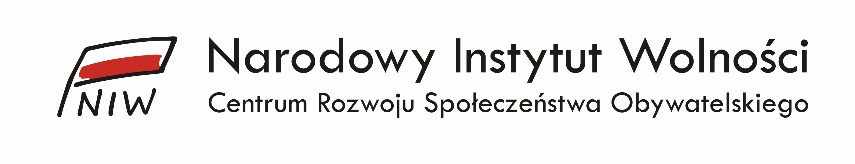 Dyrektor Narodowego Instytutu Wolności – Centrum Rozwoju Społeczeństwa Obywatelskiego ogłasza nabór na stanowisko:Specjalista ds. obsługi serwisu rekrutacyjnego i kojarzeniowego dla uczestników Programu Korpus Solidarności (nr R1813)Narodowy Instytut Wolności (NIW) – Centrum Rozwoju Społeczeństwa Obywatelskiego jest instytucją właściwą w sprawach wspierania rozwoju społeczeństwa obywatelskiego, a także działalności pożytku publicznego i wolontariatu. Jednym z zadań NIW jest realizacja Programu Korpus Solidarności, który wspiera rozwój wolontariatu długoterminowego w Polsce. Kontynuujemy rekrutację do zespołu, który będzie ten proces realizował, masz więc okazję stać się jego członkiem i zyskać realny wpływ na realizację pierwszego w Polsce tak kompleksowego programu promującego i rozwijającego wolontariat.Wymiar etatu: 1Liczba stanowisk pracy: 1Miejsce wykonywania pracy: WarszawaGłówne założenia:Przewidujemy dla Ciebie działania, które będziesz realizować samodzielnie oraz wspólnie z zespołem Programu. Będziesz odpowiedzialny za administrowanie internetowym serwisem rekrutacyjnym dla uczestników Programu - wolontariuszy oraz organizatorów/koordynatorów wolontariatu w organizacjach pozarządowych i placówkach publicznych. Zachęcając do Programu dajemy jego uczestnikom unikalne narzędzie, które ułatwi im włączenie się w działania i umożliwi znalezienie dla siebie odpowiedniej oferty wolontariackiej.Realizując Program chcemy udostępnić unikatowe narzędzie do obsługi jego uczestników. Ofertę, która będzie zachęcać do wolontariatu, proponować wyjątkowe rozwiązania ułatwiające rekrutację, komunikację oraz utrzymywanie relacji z uczestnikami Programu. Wierzymy, że tak wyjątkowy Program zasługuje na wyjątkowe narzędzia do jego obsługi, a Tobie chcemy powierzyć zarządzanie nim! Podstawowe zadania:Analiza zgłoszeń/wniosków aplikacyjnych składanych online przez wolontariuszy i organizatorów wolontariatu;Zarządzanie serwisem kojarzeniowym m.in. planowanie i kierowanie realizacją zadań związanych z jego funkcjonowaniem;Wsparcie dla osób składających aplikacje w systemie;Współpraca ze specjalistami ds. pozyskiwania uczestników Programu;wolontariuszy i organizatorów wolontariatu - weryfikacja zgłoszeń Mało? No to jeszcze trochę:Utrzymywanie relacji z partnerami Programu – uprawnionymi administratorami systemu na poziomie lokalnymUdział w zespole przygotowującym pierwszy w Polsce program benefitowy dla wolontariuszy „Karta Wolontariusza” – zintegrowanie programu z serwisem kojarzeniowym;Planowanie i uczestniczenie w działaniach ewaluacyjnych w ramach realizowanych zadań oraz opracowywanie rekomendacji i ich wdrażanie,Reprezentowanie NIW-CRSO na zewnątrz na spotkaniach krajowych i zagranicznych w zakresie realizacji ProgramuWspółpraca z zespołem Biura Komunikacji i Promocji – zamieszczanie w serwisie informacji o działaniach w ramach Programu;Na koniec najlepsze!Decydując się na pracę w naszym zespole, będziesz najważniejszą osobą zarządzającą, profilami uczestników tak dużego, ogólnopolskiego Programu.Pełniąc funkcję Specjalisty ds. obsługi serwisu rekrutacyjnego i kojarzeniowego dla uczestników Programu, zarządzać będziesz całym procesem. Nie wierzysz? Sprawdź czy jest w kraju osoba z tak dużymi uprawnieniami i prowadząca tak szerokie spektrum ww. działań w zakresie wolontariatu. Zainteresowany? W takim razie oto czego wymagamy od Ciebie: Wykształcenia m.in. średniego;Minimum 2 lat doświadczenia w realizacji działań z wykorzystaniem nowych technologii (np. aplikacje internetowe, oprogramowanie); Umiejętność zarządzania projektem - ważne abyś wiedział co to jest logika projektowa, cykl życia projektu, potrafił zaplanować, zrealizować i podsumować działania;Znajomości języka angielskiego na poziomie minimum komunikatywnym,Znajomości zagadnień związanych z funkcjonowaniem wolontariatu, Znajomości zagadnień sektora pozarządowego i zagadnień wolontariatu Zdolności organizacyjnych;Komunikatywności ze względu na możliwość uczestnictwa w spotkaniach, prowadzenie prezentacji, rozmów z Partnerami programu;Bardzo dobrej umiejętności obsługi komputera z wykorzystaniem aplikacji internetowych;Kultury osobistej;Korzystania z pełni praw publicznych.Jeśli chciałbyś wyróżnić się na tle innych kandydatów, powinieneś: Być wolontariuszem - obecnie lub w przeszłości;  Mieć umiejętności planowania, analitycznego i strategicznego myślenia; Posiadać doświadczenie w samodzielnym prowadzeniu serwisów internetowych, blogów, sklepu internetowego, itp.; Mieć otwartą głowę, zdolność nieszablonowego myślenia, być otwartym na wyzwania, gotowym do podejmowania ryzyka w zakresie działań opisanych powyżej. Nasz Program ma zbudować nową jakość w polskim wolontariacie – nie chcemy powielać schematów, oglądać się na innych, powtarzać funkcjonujących rozwiązań!To tyle jeśli chodzi o wymagania w stosunku do Ciebie, a co proponujemy z naszej strony:Umowę o pracęMożliwość rozwoju zawodowegoNagrody – w zależności od wyników pracyWsparcie na etapie wdrażania do pracy (przede wszystkim wsparcie członków zespołu i kierownika Programu oraz zespołu Biura Komunikacji i Promocji)Pakiet socjalnyPrzyjazną atmosferę pracyPracę w dogodnej lokalizacji w bezpośrednim sąsiedztwie m.in. metra Rondo ONZDokumenty i oświadczenia, które są niezbędne do udziału w rekrutacji:Życiorys/CV (preferowany, ale nieobowiązkowy format EUROPASS);List motywacyjny ze wskazaniem stanowiska, o jakie ubiega się osoba kandydująca;Podpisane oświadczenie potwierdzające spełnienie wymagań w ogłoszeniu wg. załączonego wzoru (do pobrania na stronie ogłoszenia oraz dostępne poniżej).Termin nadsyłania zgłoszeń: 21 sierpnia 2018 r.Aplikacje prosimy wysyłać na adres: rekrutacja@niw.gov.pl umieszczając w temacie wiadomości numer ogłoszenia oraz swoje nazwisko. Aplikacja powinna zawierać skany niezbędnych dokumentów i oświadczeń.Oferty otrzymane lub uzupełniane po terminie nie będą rozpatrywane (decyduje data wpływu).Metodą i techniką naboru będzie analiza dokumentacji pod kątem spełniania wymogów zawartych w ogłoszeniu oraz rozmowa kwalifikacyjna. Zastrzegamy sobie prawo do odpowiedzi i zaproszenia na rozmowy kwalifikacyjne tylko wybranych kandydatek/kandydatów. Konkurs może zostać nierozstrzygnięty bez podania przyczyn.Dodatkowe informacje można uzyskać pod nr. tel. 601 901 298.Oświadczenia w naborze do pracy w Narodowym Instytucie Wolności – Centrum Rozwoju Społeczeństwa Obywatelskiego (NIW - CRSO)Ja niżej podpisana/y oświadczam, że: wyrażam zgodę na przetwarzanie moich danych osobowych zawartych w mojej ofercie pracy dla potrzeb niezbędnych do realizacji procesu rekrutacji prowadzonego przez NIW-CRSO z siedzibą w Warszawie przy al. Jana Pawła II 12, w związku z art. 6 ust. 1 lit) a rozporządzenia Parlamentu Europejskiego i Rady (UE) 2016/679 z dnia 27 kwietnia 2016 r. (RODO);korzystam z pełni praw publicznych;spełniam wymagania wskazane w ogłoszeniu o naborze. 	………………………………………	(czytelny podpis)INFORMACJAo zbieraniu danych od osoby, której one dotycząZgodnie z art. 13 rozporządzenia Parlamentu Europejskiego i Rady (UE) 2016/679 z dnia 27 kwietnia 2016 r. w sprawie ochrony osób fizycznych w związku z przetwarzaniem danych osobowych i w sprawie swobodnego przepływu takich danych oraz uchylenia dyrektywy 95/46/WE, informujemy, że:Administratorem danych jest Narodowy Instytut Wolności – Centrum Rozwoju Społeczeństwa Obywatelskiego z siedzibą w Warszawie przy al. Jana Pawła II 12.Wszelkie informacje odnośnie przetwarzania danych osobowych możliwe są do uzyskania poprzez kontakt na adres kontakt@niw.gov.pl  Dane osobowe kandydatów są zbierane przez NIW - CRSO w celu niezbędnym dla realizowania procesów rekrutacyjnych i nie są przekazywane innym odbiorcom, organizacji międzynarodowej czy do państw trzecich. Podstawa prawna przetwarzania danych wynika z: art. 6 ust. 1 lit) a i c rozporządzenia Parlamentu Europejskiego i Rady (UE) 2016/679 (RODO),  ustawy z dnia 26 czerwca 1974 r. Kodeks pracy (Dz. U. z 2018 poz. 108z póź. zm.).Dane osobowe kandydatów nie są ujawniane innym odbiorcom. Dane osobowe będą przechowywane przez okres niezbędny do przeprowadzenia rekrutacji: nie dłuższy niż 3 miesiące licząc od dnia zatrudnienia wybranego kandydata w procesie rekrutacji na dane stanowisko lub od dnia zakończenia rekrutacji na dane stanowisko, w przypadku gdy nie doszło do zatrudnienia żadnego kandydata. Posiada Pan/Pani prawo dostępu do treści swoich danych oraz prawo ich sprostowania, a także prawo do usunięcia, ograniczenia przetwarzania, prawo do przenoszenia danych, prawo wniesienia sprzeciwu wobec przetwarzania. Ma Pan/Pani prawo wniesienia skargi do Prezesa Urzędu Ochrony Danych Osobowych gdy uzna Pani/Pan, iż przetwarzanie Pani/Pana danych osobowych przez Administratora narusza przepisy ogólnego rozporządzenia o ochronie danych osobowych z dnia 27 kwietnia 2016 r. Podanie przez kandydatów swoich danych osobowych jest wymogiem ustawowym. Na podstawie danych osobowych nie są podejmowane zautomatyzowane decyzje, w tym nie stosuje się profilowania. 